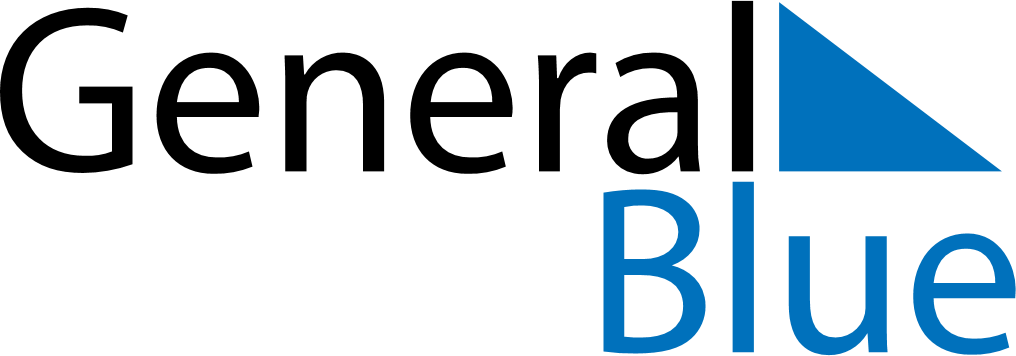 February 2024February 2024February 2024February 2024SloveniaSloveniaSloveniaMondayTuesdayWednesdayThursdayFridaySaturdaySaturdaySunday1233456789101011Prešeren Day, the Slovenian Cultural HolidayCarnival1213141516171718192021222324242526272829